           Kontaktní centrum Vážka 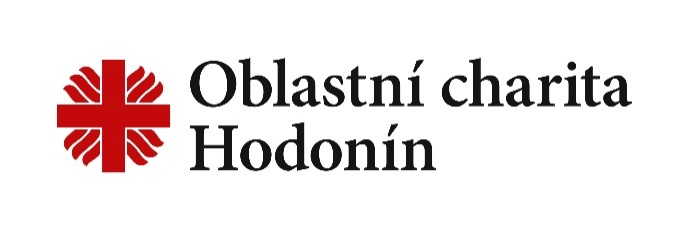 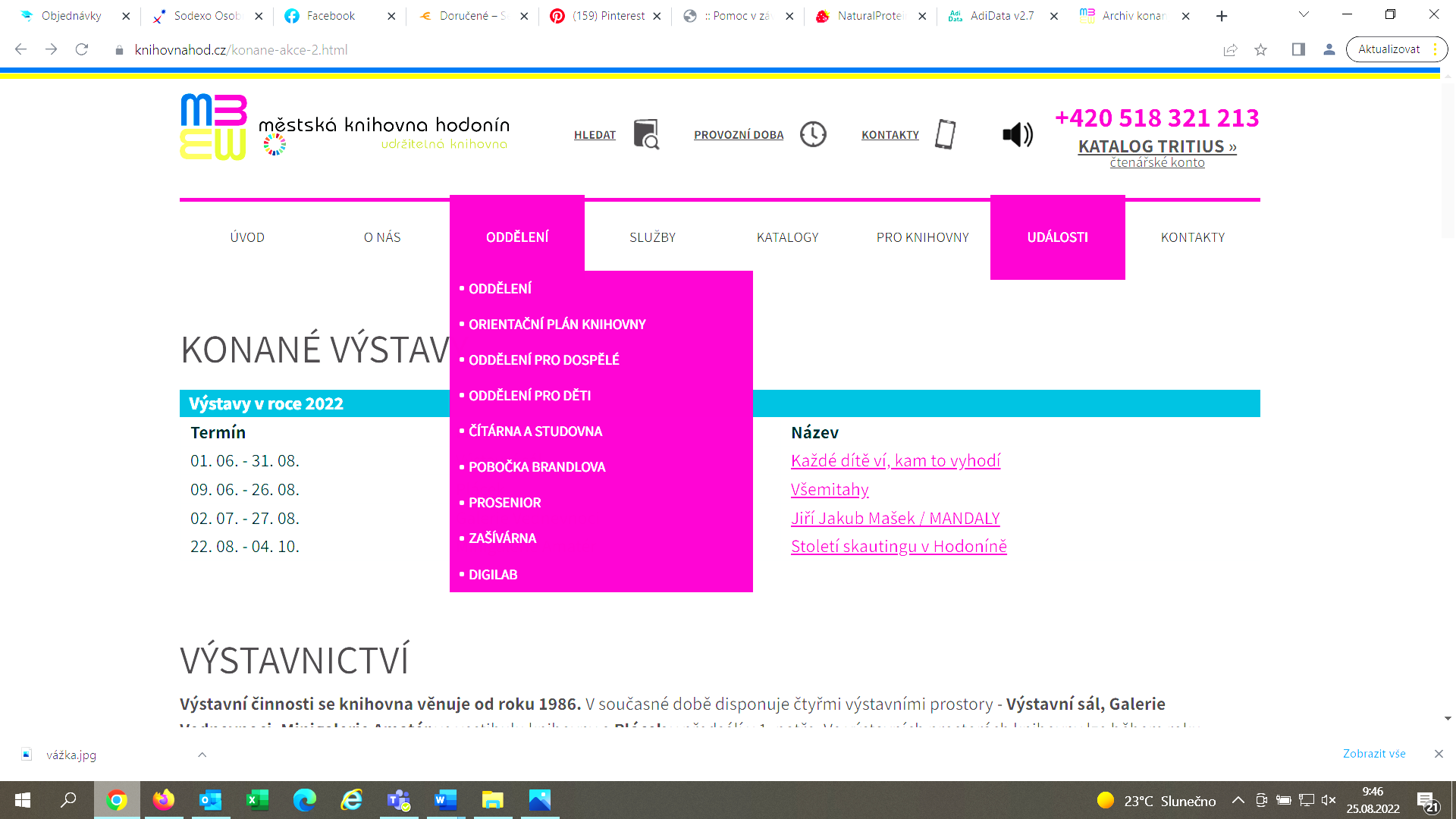            Oblastní charity Hodonín                     ve spolupráci      s Městskou knihovnou Hodonín                 pořádá v návaznosti na realizovanou výstavu    fotografií z drogového prostředí stejnojmennou besedu pro veřejnost:I TAKOVÝ JE ŽIVOT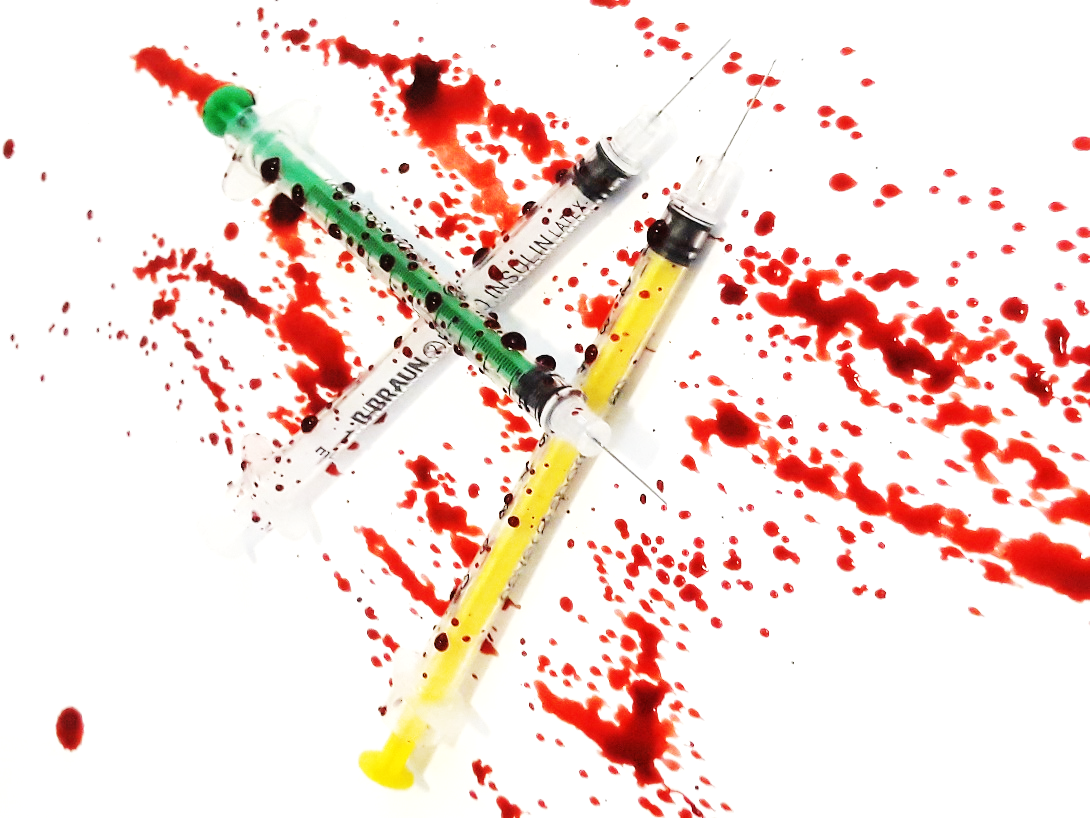 Ve čtvrtek 29. září 2022 od 17 hodin v Přednáškovém sále Městské knihovny Hodonín budete mít příležitost získat odpovědi na otázky, které vás v souvislosti s užíváním drog, závislostí i poskytováním          sociálních služeb uživatelům drog napadají.                                                              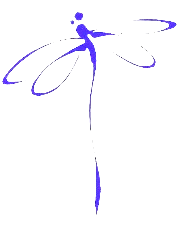 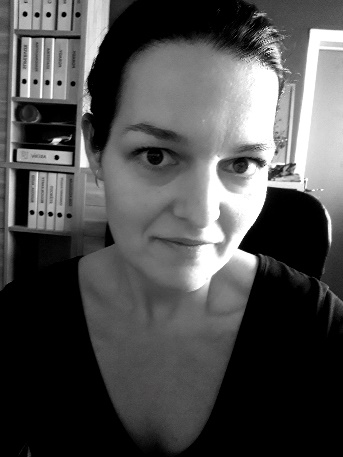 Přijďte získat informace o problému, který se týká nás všech.        Lektor: PhDr. Táňa Orságová                                            vedoucí Kontaktního centra Vážka